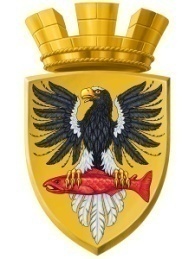                      Р О С С И Й С К А Я   Ф Е Д Е Р А Ц И ЯКАМЧАТСКИЙ КРАЙП О С Т А Н О В Л Е Н И ЕАДМИНИСТРАЦИИ ЕЛИЗОВСКОГО ГОРОДСКОГО ПОСЕЛЕНИЯот  22.07.2020				       	    №  592 - пРуководствуясь статьей 14 Федерального закона от 06.10.2003
№ 131-ФЗ  «Об общих принципах организации местного самоуправления в Российской Федерации», Уставом Елизовского городского поселения Елизовского муниципального района в Камчатском крае, в целях уточнения и включения многоквартирных домов, сейсмоусиление или реконструкция которых экономически нецелесообразно, в Подпрограмму 2 «Повышение устойчивости жилых домов, основных объектов и систем жизнеобеспечения в Елизовском городском поселении» в 2018-2020 годах муниципальной программы «Обеспечение доступным и комфортным жильем жителей Елизовского городского поселения»,ПОСТАНОВЛЯЮ:1. Внести в постановление администрации Елизовского городского поселения от 20.03.2018 № 283-п «Об утверждении адресного перечня многоквартирных домов, сейсмоусиление или реконструкция которых экономически нецелесообразно, подлежащих расселению в рамках Подпрограммы 2 муниципальной программы «Обеспечение доступным и комфортным жильем жителей Елизовском городском поселения в 2018 году» следующие изменения:1.1 Адресный перечень многоквартирных домов, сейсмоусиление или реконструкция которых экономически нецелесообразно, подлежащих расселению в 2018-2020 годах в рамках Подпрограммы 2 муниципальной программы «Обеспечение доступным и комфортным жильем жителей Елизовского городского поселения» изложить в редакции согласно приложению к настоящему постановлению.2. Муниципальному казенному учреждению «Служба по обеспечению деятельности администрации Елизовского городского поселения» опубликовать (обнародовать) настоящее постановление в средствах массовой информации и разместить в информационно-телекоммуникационной сети «Интернет» на официальном сайте администрации Елизовского городского поселения.	3. Настоящее постановление вступает в силу со дня его подписания.4. Контроль за исполнением настоящего постановления возложить на заместителя Главы администрации Елизовского городского поселения.Глава администрацииЕлизовского городского поселения                                                 Д.Б.ЩипицынПриложение                                                                                                                                                                                                                                                                                                 к постановлению    администрации                                                                                    Елизовского городского поселенииот 22.07.2020  № 592_-п«Приложение                                                                                    к постановлению    администрации                                                                                    Елизовского городского поселения                                                                 от 20.03.2018  №   283-пАдресный перечень многоквартирных домов, сейсмоусиление или реконструкция которых экономически нецелесообразно, подлежащих расселению в 2018-2020 годах в рамках Подпрограммы 2 муниципальной программы «Обеспечение доступным и комфортным жильем жителей Елизовского городского поселения»     .».О внесении изменений в постановление администрации Елизовского городского поселения от 20.03.2018 № 283-п «Об утверждении адресного перечня многоквартирных домов, сейсмоусиление или реконструкция которых экономически нецелесообразно, подлежащих расселению в рамках Подпрограммы 2 муниципальной программы «Обеспечение доступным и комфортным жильем жителей Елизовском городском поселения в 2018 году»N
п/пАдресСрок расселенияг. Елизовог. Елизовог. Елизово1ул. Геофизическая д.8 кв.5,7 (дорасселение дома)20182ул. Геофизическая д.9 кв.9 (дорасселение дома)20183ул. Строительная д.2 кв.12 (дорасселение дома)20184ул. Строительная д.4 кв. 9  (дорасселение дома)20185ул. Дальневосточная, д.1 кв.6,7,8 (дорасселение дома)20186ул.Подстанционная д. 1 кв.2 (дорасселение дома)20187ул. В.Кручины д.15 кв.1,2,420188ул. Мирная д.7 кв.1,2,4,5,6,7,8      20189ул. Мирная д.16 кв. 4,5,6,7,8,9,10,11,12      2018 -2019 год10ул. В.Кручины д.11 кв.1,3,4,5,6,72018 -2019 год 11ул. Мурманская д.9а кв.1,2,3,4,5,6,7,82018 -2019 год12ул. Мурманская д.7а  кв.4,5,82018 -2019 год13ул. Заречная д.1 кв. 3,5,6,7,9,15,19,20,232018 -2019 год14ул. Звездная д. 2 кв. 1,3,5,6,7,8,9,10,11,12,13,15, 16,17,19,21,23,24,25,27,28,30,33,34,352018 -2019 год15ул. Крашенинникова д.19 кв.2,4,5,7,82018 -2019 год16ул. Мурманская д.7а кв.1,2,3,6,7 (дорасселение дома)2020 год17ул. Строительная д.2 кв.1,2,4,5,6,9 (дорасселение дома)2020 год18ул. Строительная д.3 кв.4,10 (дорасселение дома)2020 год19ул. Строительная д.4 кв.1,7,10 (дорасселение дома)2020 год20ул. Геофизическая д.8 кв.8    (дорасселение дома)2020 год21ул. Геофизическая д.9 кв.2,4 (дорасселение дома)2020 год22ул.Заречная д.1 кв.4,8,11,12,14,18,21  (дорасселение дома)2020 год23ул.Заречная,д.1а кв. 2,3,4,6,82020 год24пер. Авачинский д.1 кв. 1,2,3,4,5,6,7,8,9,10,11,12, 13,14,15,16,17,18,19,20,22,242020 год25ул. Ватутина д.2 кв. 3,5,9,14,16,172020 год26ул. Дальневосточная д.10а кв. 72020 год27ул. Звездная д.2 кв. 14,18,20,22,26,29,312020 год28ул. Мурманская д.13 кв.1,2,3,5,6,7,8,9,10,11,12,13,14,15,162020 год29ул. В.Кручины д.82020 год30ул.Геофизическая, д.16  кв.2,3,5,7,8,9,122020 год31ул.Геофизическая, д.15 кв.6 2020 год